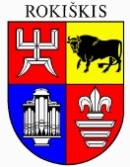 ROKIŠKIO RAJONO SAVIVALDYBĖS MERASPOTVARKISDĖL ROKIŠKIO RAJONO SAVIVALDYBĖS TURTO PERDAVIMO VALDYTI IR NAUDOTIS PANAUDOS PAGRINDAIS 2024 m. rugpjūčio 5 d. Nr. MV-425RokiškisVadovaudamasis Lietuvos Respublikos valstybės ir savivaldybių turto valdymo, naudojimo ir disponavimo juo įstatymo 14 straipsnio 4 dalimi, Rokiškio rajono savivaldybės turto perdavimo panaudos pagrindais laikinai neatlygintinai valdyti ir naudotis tvarkos aprašo, patvirtinto Rokiškio rajono savivaldybės tarybos 2023 m. gegužės 26 d. sprendimu Nr. TS- 158 „Dėl Rokiškio rajono savivaldybės turto perdavimo panaudos pagrindais laikinai neatlygintinai valdyti ir naudotis tvarkos aprašo patvirtinimo“, 7.1 ir 9.2 papunkčiu, atsižvelgdamas į Rokiškio rajono savivaldybės visuomenės sveikatos biuro 2024 m. liepos 31 d. prašymą Nr SD-35 „Dėl patalpų suteikimo“ ir Rokiškio socialinių paslaugų centro 2024 m. liepos 31 d. sutikimą Nr. SD-115 „Sutikimas dėl patalpų naudojimo“,perduodubiudžetinei įstaigai Rokiškio rajono savivaldybės visuomenės sveikatos biurui, kodas 301817855, buveinės adresas: Sąjūdžio a. 1, Rokiškis, laikinai, 5 metams, neatlygintinai valdyti ir naudotis panaudos pagrindais Rokiškio rajono savivaldybei nuosavybės teise priklausantį, Rokiškio socialinių paslaugų centro patikėjimo teise valdomą turtą – 59,61 kv. m patalpas, esančias pastate – globos namuose (patalpos kadastrinių matavimų byloje pažymėtos: 1-8 (2,74 kv. m), ½ 1-10 (3,01 kv. m iš 6,02 kv. m), 1-11 (1,57 kv. m), 1-12 (26,34 kv. m), 1-13 (11,07 kv. m) ir 1-14 (14,88 kv. m)), unikalus Nr. 7396-4003-5020, adresas: Mokyklos g. 9, Obeliai, Rokiškio r. sav., bendras pastato plotas – 2568,44 kv. m, kurių bendra įsigijimo balansinė vertė 2024 m. liepos 31 d. –17995,60  Eur, bendra turto likutinė vertė 2024 m. liepos 31 d. – 13237,24 Eur, finansavimo šaltinis – valstybės biudžeto lėšos, turto registravimo grupė – 1202100, panaudos gavėjo nuostatuose nurodytai veiklai vykdyti.Potvarkis per vieną mėnesį gali būti skundžiamas Lietuvos administracinių ginčų komisijos Panevėžio apygardos skyriui (Respublikos g. 62, Panevėžys) Lietuvos Respublikos ikiteisminio administracinių ginčų nagrinėjimo tvarkos įstatymo nustatyta tvarka.Savivaldybės meras				Ramūnas Godeliauskas